Publicado en Madrid el 17/07/2018 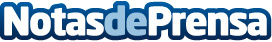 Las cucarachas son la plaga que más problemas produce en la Comunidad de MadridElaborado por Rentokil Initial, el VI Observatorio de Plagas marca a las cucarachas, las chinches y los roedores como las tres plagas más comunes en la ComunidadDatos de contacto:ISABEL TIERRASECA917818090Nota de prensa publicada en: https://www.notasdeprensa.es/las-cucarachas-son-la-plaga-que-mas-problemas Categorias: Sociedad Madrid Ecología http://www.notasdeprensa.es